函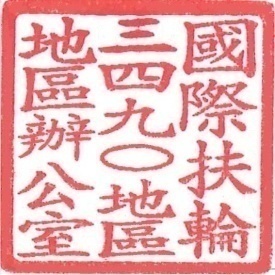 本地區長期接待學生來自美國5030地區李　蘭(Nadja Rose Svensk LI)派遣期間應為2015年8月至2016年7月。現因該生個人升學因素須提早遣返，已自2016年2月22日搭乘班機離台，離境班機資料請見附件。函請 貴校核發『撤銷學籍證明』至教育部中部辦公室及移民署，俾利移民署辦理撤銷居留證及簽證事宜。謹此奉函聯絡資訊：地區YEP委員會執行秘書 蔡雨珊 Elisa、莊媁茹Dianehttp://www.3490yep.com，電話02-29682866 傳真02-29682856 手機：0933663490
正本：如受文者副本：地區YEP委員會、宜蘭東區扶輪社地區總監：青少年交換委員會主委：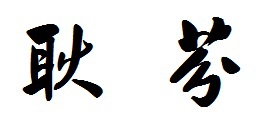 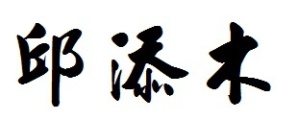 